S12 Fig.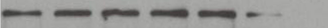 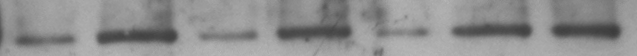 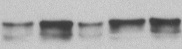 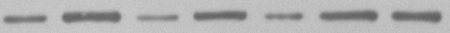 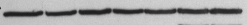 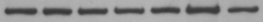 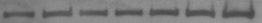 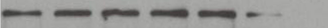 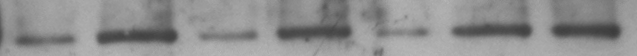 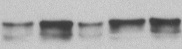 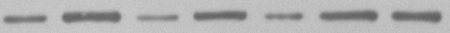 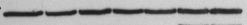 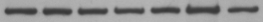 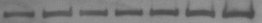 Itolizumab inhibits CD6 co-stimulatory signaling in physiologically relevant TCR activation signal